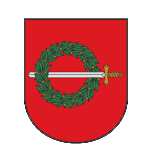 2019 metais įvykę savivaldybių rinkimai pakeitė Klaipėdos rajono savivaldybės tarybos sudėtį, savivaldybės vadovus. Klaipėdos rajono Liberalų sąjūdžio partijos skyriaus kandidatų sąrašas iškovojo keturis mandatus Klaipėdos rajono savivaldybės taryboje – šiuo metu liberalus atstovauja Nerijus Galvanauskas, Audronė Balnionienė, Aušra Gudauskienė ir Albert Albertjan.Kartu su Lietuvos valstiečių ir žaliųjų sąjungos, Tėvynės sąjungos - Lietuvos krikščionių demokratų bei visuomeninio rinkimų komiteto „Bendrai geriau“ atstovais suformavome valdančiąją daugumą, delegavome į politinio pasitikėjimo postus – vicemerę Audronę Balnionienę ir direktoriaus pavaduotoją Justą Ruškį. Mero Broniaus Markausko siūlymu tęsiu darbą Ekonomikos ir biudžeto komitete.Praėjus dviems mėnesiams po naujos tarybos darbo pradžios pasirašėme susitarimą dėl koalicijos programos, kuri apėmė prioritetinių savivaldybės infrastruktūros objektų sąrašą, pertvarkas švietimo, Savivaldybės administracijos sektoriuose, privačių darželių finansavimo didinimą, verslo investicijų pritraukimo strategiją.Kam pritarėme, ką pavyko įgyvendinti mūsų ir ne tik mūsų valia pilnai arba iš dalies:1. Siekiant racionaliau naudoti išteklius, pradėta švietimo įstaigų pertvarka prijungiant kaimo darželius ir mažesnes mokyklas prie didesnių mokyklų – papildomai planuojama sutaupyti iki 500 tūkst. Eur per metus, kurie bus panaudoti kitoms švietimo priemonėms finansuoti.2. Siekiant paskatinti naujų privačių darželių steigimąsi ir sumažinti vaikų nepatenkančių į darželius skaičių, padidintas vietų privačiuose darželiuose finansavimas iki 200Eur/mėn./vaikui – papildomas lėšų poreikis 250 tūkst. Eur per metus.3. Pradėta Savivaldybės administracijos struktūros pertvarka, kuriai įvykus planuojama sumažinti iki 30 etatų savivaldybėje, sutaupytas lėšas skirti esamų darbuotojų atlyginimų didinimui.4. Pradėti projektavimo darbai pagrindinių šios kadencijos objektų - baseino ir krepšinio salių Gargždų miesto stadione, Gargždų kultūros namų, stoties, savivaldybės pastato, gautas finansavimas iš vyriausybės Gargždų kultūros namų remontui.5. Susitarta su Lietuvos automobilių kelių direkcija dėl regioninių kelių remonto papildomai prisidedant mūsų savivaldybei – padėti pagrindai Kretingos pl. remontui Gargždų mieste bei pagrindinių gatvių Priekulėje, Kretingalėje, Veiviržėnuose atnaujinimui.Liberalų sąjūdžio frakcijos pirmininkas			Klaipėdos raj. savivaldybės taryboje			                 Nerijus GalvanauskasKLAIPĖDOS RAJONO SAVIVALDYBĖS TARYBOS NARYS NERIJUS GALVANAUSKASKLAIPĖDOS RAJONO SAVIVALDYBĖS TARYBOS NARIO NERIJAUS GALVANAUSKO 2019 METŲ VEIKLOS ATASKAITA